Le Petit Prince de Saint Exupéry : le quizTestez vos connaissances sur le Petit Prince ! Un indice ? Toutes les réponses sont contenues dans le texte sur l’écrivain du Petit Prince.Haut du formulaire1 - Quelle est la date de naissance d'Antoine de Saint-Exupéry ?
26/09/190029/06/199026/09/191029/06/19002 - A quel âge Antoine de Saint-Exupéry a-t-il passé son baptême de l'air ?
8 ans12 ans24 ans32 ans
3 - Combien de frères et sœurs avait Antoine de Saint-Exupéry ?
3 (1 soeur et 2 frères)3 (2 soeurs et 1 frère)4 (3 soeurs et 1 frère)5 (3 soeurs et 2 frères)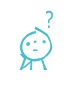 
4 - Comment s'appelle le premier livre publié par Antoine de Saint-Exupéry ?
L'aviateurTerre des hommesLe Petit PrinceVol de nuit

5 - A quel endroit le Petit Prince est tombé sur la terre ? 
au milieu de l'océandans la montagnedans la forêtdans le désert6 - Quelle est la première phrase que dit le Petit Prince dans l'histoire ? 
"S'il te plaît... dessine-moi un boa!" "S'il vous plaît... dessine-moi un mouton!""S'il vous plaît... dessine-moi un avion!""S'il te plaît... dessine-moi un renard!"Bas du formulaireMali Princ, Sent Egziperi: kviz

Testirajte svoje znanje o Malom Princu! Bilo koji trag? Svi odgovori su sadržani u tekstu o piscu Malog Princa.
1 – Kad je rođen Antoan de Sent Egziperi?26. 9.1900.29. 6.1990.26. 9.1910.29. 6.1900.2 – S koliko godina je Antoan de Sent Egziperi „odradio“ svoj prvi let?8 godina12 godina24 godine32 godine3 - Koliko braće i sestara je imao Antoan de Sent Egziperi?3 (1 sestra i 2 brata)3 (2 sestre i 1 brat)4 (3 sestre i 1 brat)5 (3 sestre i 2 brata)4 - Kako se zove prva knjiga koju je objavio Antoan de Sent Egziperi?
AvijatičarZemlja ljudiMali PrincNoćni let5 - Gde je Mali Princ pao na zemlju?usred okeanana planinuu šumuu pustinju6 – Koja je prva rečenica koju je izgovorio Mali Princ u priči?"Molim te... nacrtaj mi bou!""Molim vas... nacrtaj mi ovcu!""Molim vas... nacrtaj mi avion!""Molim te... nacrtaj mi lisicu!"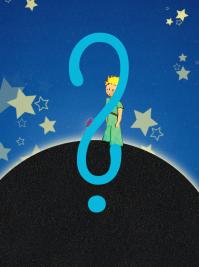 